 Государственное бюджетное профессиональное образовательное учреждение «Саровский политехнический техникум имени дважды героя социалистического труда Бориса глебовича Музрукова»РАБОЧая ПРОГРАММа УЧЕБНОЙ ДИСЦИПЛИНЫОГСЭ.04 физическая культурадля специальности 13.02.11 Техническая эксплуатация и обслуживаниеэлектрического и электромеханического оборудования (по отраслям)Профиль обучения: технологическийг. Саров,2022Рабочая программа учебной дисциплины ОГСЭ.04 Физическая культура разработана на основе примерной основной образовательной программы в соответствии с ФГОС по специальности среднего профессионального образования (далее СПО) 13.02.11 Техническая эксплуатация и обслуживание электрического и электромеханического оборудования (по отраслям).Организация-разработчик: ГБПОУ СПТ им.Б.Г.Музрукова.Разработчик: Поколев А.П, преподаватель ГБПОУ СПТ им.Б.Г.Музрукова.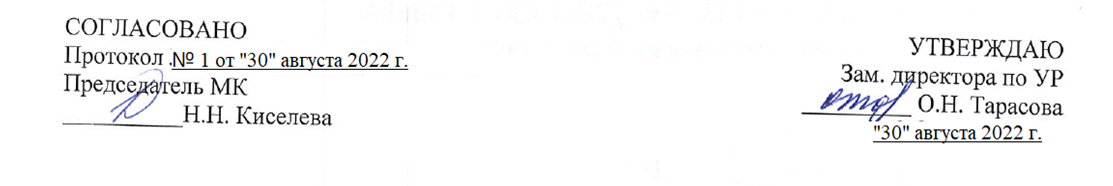 СОДЕРЖАНИЕ1. общая характеристика РАБОЧЕй ПРОГРАММЫ УЧЕБНОЙ ДИСЦИПЛИНЫ1.1. Место дисциплины в структуре основной образовательной программы: 	Учебная дисциплина ОГСЭ.04 Физическая культура является обязательной частью гуманитарного и социально-экономического цикла примерной основной образовательной программы в соответствии с ФГОС по специальности 13.02.11 Техническая эксплуатация и обслуживание электрического и электромеханического оборудования (по отраслям).Учебная дисциплина ОГСЭ Физическая культура обеспечивает формирование профессиональных и общих компетенций по всем видам деятельности ФГОС по специальности 08.02.09 Монтаж, наладка и эксплуатация электрооборудования промышленных и гражданских зданий. Особое значение дисциплина имеет при формировании и развитии ОК 03, ОК 04, ОК 08.1.2. Цель и планируемые результаты освоения дисциплины: В рамках программы учебной дисциплины обучающимися осваиваются умения и знания2. СТРУКТУРА И СОДЕРЖАНИЕ УЧЕБНОЙ ДИСЦИПЛИНЫ2.1. Объем учебной дисциплины и виды учебной работы2. 2. Тематический план и содержание учебной дисциплины Физическая культура3. УСЛОВИЯ РЕАЛИЗАЦИИ УЧЕБНОЙ ДИСЦИПЛИНЫ3.1. Требования к минимальному материально-техническому обеспечениюДля реализации программы учебной дисциплины должны быть предусмотрены следующие специальные помещения: Спортивный комплекс (Спортивный зал; Открытая спортивная площадка). Спортивный зал, оснащенный оборудованием: рабочее место преподавателя;гимнастическое оборудование;легкоатлетический инвентарь;оборудование и инвентарь для спортивных игр;техническими средствами обучения:музыкальный центр, выносные колонки, компьютер, мультимедийный                               проектор, экран для обеспечения возможности демонстрации комплексов упражнений;электронные носители с записями комплексов упражнений для демонстрации на экран Комплект учебно-методической документации (учебники и учебные пособия, комплекты тестовых заданий, методические рекомендации и разработки).Открытая спортивная площадка, оснащенная:- беговой дорожкой;- гимнастическими снарядами.3.2. Информационное обеспечение реализации программы       Основные электронные издания:Аллянов Ю. Н., Письменский И. А. Физическая культура: Учебник для СПО. – 5-е изд., перераб. и доп. -  М.: Юрайт, 2020. - Электронный ресурс: ЭБС  Юрайт. https://biblio-online.ru/viewer/fizicheskaya-kultura-437146#page/1Муллер А. Б. и др. Физическая культура: Учебник и практикум Для СПО. –М.: Юрайт, 2019. - Электронный ресурс: ЭБС  Юрайт. https://biblio-online.ru/viewer/fizicheskaya-kultura-433532#page/1Дополнительные источникиБишаева А.А. Физическая культура: учебник для студ. учреждений сред. проф. образования. (5-е изд. стер.) — М., Академия , 2018.Виленский М. Я., Горшков А.Г.  Физическая культура (Среднее профессиональное образование)– М.: КноРус, 2016Информационный портал. (Режим доступа): URL:  http://fizkultura-na5.ru/programmy-po-fizicheskoj-kulture/primernaya-rabochaya-programma-po-uchebnoj-distsipline-fizicheskaya-kultura-dlya-srednego-professionalnogo-obrazovaniya1.html  (дата обращения: 16.11.2018).Информационный портал. (Режим доступа): URL: http://elib.cspu.ru/xmlui/bitstream/handle/123456789/1119/Жабаков%20В.Е.%2C%20Жабакова%20Т.В.%20%20Педагогическое%20мастерство.pdf?sequence=1&isAllowed=y (дата обращения: 16.11.2018).Информационный портал. (Режим доступа): URL: https://elibrary.ru/title_about.asp?id=28637  (дата обращения: 16.11.2018).Кузнецов В. С., Колодницкий Г. А.  Физическая культура: учебник /. – М.: КноРус , 2016  Яковлева Б. П., Бабушкина Г. Д. Психология физической культуры. — М.: Издатель-ство «Спорт». 2016.4. КОНТРОЛЬ И ОЦЕНКА РЕЗУЛЬТАТОВ ОСВОЕНИЯ УЧЕБНОЙ ДИСЦИПЛИНЫ          Контроль и оценка результатов освоения учебной дисциплины осуществляется преподавателем в процессе проведения тестирования, а также выполнения обучающимися индивидуальных заданий, проектов, исследований.стр.общая характеристика рабочей ПРОГРАММЫ УЧЕБНОЙ ДИСЦИПЛИНЫ4СТРУКТУРА и содержание УЧЕБНОЙ ДИСЦИПЛИНЫ5условия реализации учебной дисциплины9Контроль и оценка результатов Освоения учебной дисциплины11Код ПК, ОКУменияЗнанияОК 03ОК 04 ОК 08– использовать физкультурно-оздоровительную деятельность для укрепления здоровья, достижения жизненных и профессиональных целей- выполнять индивидуально подобранные комплексы оздоровительной и адаптивной (лечебной) физической культуры, - выполнять простейшие приемы самомассажа и релаксации;- проводить самоконтроль при занятиях физическими упражнениями;- выполнять приемы защиты и самообороны, страховки и самостраховки;- выполнять контрольные нормативы, предусмотренные государственным стандартом по легкой атлетике, гимнастике, спортивным играм при соответствующей тренировке, с учетом состояния здоровья и функциональных возможностей своего организма;-пользоваться средствами профилактики перенапряжения характерными для данной специальности;-применять рациональные приемы двигательных функций в профессиональной деятельности; – о роли физической культуры в         общекультурном, профессиональном и социальном развитии человека;- основ здорового образа жизни;- о влиянии оздоровительных систем физического воспитания на укрепление здоровья, о профилактике профессиональных заболеваний, вредных привычек и увеличении продолжительности жизни;- способов контроля и оценки                                    индивидуального физического развития и физической подготовленности;−	условиях профессиональной деятельности и зонах риска физического здоровья для специальности;-   правил и способов планирования системы индивидуальных занятий физическими упражнениями различной направленности;средствах профилактики перенапряжения.Вид учебной работыОбъем часовОбъем образовательной нагрузки (всего)166Самостоятельная работа обучающегося (всего)-Учебная нагрузка во взаимодействии с преподавателем166в том числе:теоретическое обучение8практические занятия158Промежуточная аттестация в форме  дифференцированного зачета  Наименование разделов и темСодержание учебного материала, лабораторные работы и практические занятия, самостоятельная работа обучающихсяСодержание учебного материала, лабораторные работы и практические занятия, самостоятельная работа обучающихсяСодержание учебного материала, лабораторные работы и практические занятия, самостоятельная работа обучающихсяСодержание учебного материала, лабораторные работы и практические занятия, самостоятельная работа обучающихсяОбъем часовУровень освоения1222234Раздел 1. Основы здорового образа жизни. Роль физической культуры в общекультурном, профессиональном и социальном развитии человека. Раздел 1. Основы здорового образа жизни. Роль физической культуры в общекультурном, профессиональном и социальном развитии человека. Раздел 1. Основы здорового образа жизни. Роль физической культуры в общекультурном, профессиональном и социальном развитии человека. Раздел 1. Основы здорового образа жизни. Роль физической культуры в общекультурном, профессиональном и социальном развитии человека. Раздел 1. Основы здорового образа жизни. Роль физической культуры в общекультурном, профессиональном и социальном развитии человека. 8Тема 1. Основы здорового образа жизниСодержание учебного материала:Содержание учебного материала:Содержание учебного материала:Содержание учебного материала:8Тема 1. Основы здорового образа жизни1Правовые основы физической и спорта. Понятие о физической культуре личности. Основы здорового образа жизни. Физическая культура в обеспечении здоровьяПравовые основы физической и спорта. Понятие о физической культуре личности. Основы здорового образа жизни. Физическая культура в обеспечении здоровьяПравовые основы физической и спорта. Понятие о физической культуре личности. Основы здорового образа жизни. Физическая культура в обеспечении здоровья1,2Раздел 2. Физкультурно-оздоровительная деятельность для укрепления здоровья, достижения жизненных и профессиональных целей. Раздел 2. Физкультурно-оздоровительная деятельность для укрепления здоровья, достижения жизненных и профессиональных целей. Раздел 2. Физкультурно-оздоровительная деятельность для укрепления здоровья, достижения жизненных и профессиональных целей. Раздел 2. Физкультурно-оздоровительная деятельность для укрепления здоровья, достижения жизненных и профессиональных целей. Раздел 2. Физкультурно-оздоровительная деятельность для укрепления здоровья, достижения жизненных и профессиональных целей. 158Тема 2.1. Легкая атлетика.Содержание учебного материала:Содержание учебного материала:Содержание учебного материала:Содержание учебного материала:141.2Тема 2.1. Легкая атлетика.11Инструкция по технике безопасности и охраны труда. Высокий и низкий старт, стартовый разгон, финиширование. Техника прыжка в длину.Инструкция по технике безопасности и охраны труда. Высокий и низкий старт, стартовый разгон, финиширование. Техника прыжка в длину.Тема 2.1. Легкая атлетика.22Прыжки в длину (разбег, отталкивание) КУ - прыжок в длину.Прыжки в длину (разбег, отталкивание) КУ - прыжок в длину.Тема 2.1. Легкая атлетика.33Бег на короткие и средние дистанции. Техника стартового разгона.Бег на короткие и средние дистанции. Техника стартового разгона.Тема 2.1. Легкая атлетика.44Бег на короткие и средние дистанции: КУ - бег 100м. Техника метания гранаты (разбег, бросок)Бег на короткие и средние дистанции: КУ - бег 100м. Техника метания гранаты (разбег, бросок)Тема 2.1. Легкая атлетика.55Бег на длинные дистанции. КУ - метание гранаты. Основы техники эстафетного бегаБег на длинные дистанции. КУ - метание гранаты. Основы техники эстафетного бегаТема 2.1. Легкая атлетика.66Эстафетный бег (передача палочки, бег по виражу)Эстафетный бег (передача палочки, бег по виражу)Тема 2.1. Легкая атлетика.77КУ – эстафетный бег, кросс 3000м.КУ – эстафетный бег, кросс 3000м.Тема 2.2.Гимнастика.Содержание учебного материала:Содержание учебного материала:Содержание учебного материала:Содержание учебного материала:201,2Тема 2.2.Гимнастика.11 Инструкция по технике безопасности и охраны труда. Гимнастические прыжки, приемы страховки. Обучение технике опорного прыжка через «козла». Инструкция по технике безопасности и охраны труда. Гимнастические прыжки, приемы страховки. Обучение технике опорного прыжка через «козла».2Тема 2.2.Гимнастика.22 Опорные прыжки: прыжок «ноги врозь», прыжок «углом» с косого разбега толчком одной ногой Опорные прыжки: прыжок «ноги врозь», прыжок «углом» с косого разбега толчком одной ногой2Тема 2.2.Гимнастика.33 Совершенствование техники прыжка согнув ноги через «козла». Страховка. Развитие силы рук, опорный прыжок. Совершенствование техники прыжка согнув ноги через «козла». Страховка. Развитие силы рук, опорный прыжок.2Тема 2.2.Гимнастика.44 Обучение упражнению на перекладине Подъем переворотом Обучение упражнению на перекладине Подъем переворотом2Тема 2.2.Гимнастика.Дифференцированный зачетДифференцированный зачетДифференцированный зачетДифференцированный зачет2Тема 2.2.Гимнастика.55 Техника вольных упражнений. Страховка. Учебные нормативы: сгибание, разгибание рук в упоре лежа. Техника вольных упражнений. Страховка. Учебные нормативы: сгибание, разгибание рук в упоре лежа.2Тема 2.2.Гимнастика.66 Подъем в упор с силой Вис согнувшись – вис прогнувшись сзади. Подъем в упор с силой Вис согнувшись – вис прогнувшись сзади.2Тема 2.2.Гимнастика.77 Элементы акробатики: кувырок вперед, кувырок назад. Элементы акробатики: длинный кувырок через препятствия на высоте до 90см., Элементы акробатики: кувырок вперед, кувырок назад. Элементы акробатики: длинный кувырок через препятствия на высоте до 90см.,2Тема 2.2.Гимнастика.88 Элементы акробатики: кувырок назад через стойку на руках с помощью, стойка на голове («мостик»). Элементы акробатики: кувырок назад через стойку на руках с помощью, стойка на голове («мостик»).2Тема 2.2.Гимнастика.99 Элементы акробатики: комбинации из ранее разученных приемов. Элементы акробатики: комбинации из ранее разученных приемов.2Тема 2.3. Мини-футбол.Содержание учебного материала:Содержание учебного материала:Содержание учебного материала:Содержание учебного материала:141,2Тема 2.3. Мини-футбол.11Инструкция по технике безопасности и охраны труда. Правила игры.  Варианты ведения мяча.Инструкция по технике безопасности и охраны труда. Правила игры.  Варианты ведения мяча.Тема 2.3. Мини-футбол.22Удары головой на месте и в прыжке. Остановка мяча ногой и грудью.Удары головой на месте и в прыжке. Остановка мяча ногой и грудью.Тема 2.3. Мини-футбол.33Удар по летящему мячу средней частью подъема ноги. Удар по летящему мячу средней частью подъема ноги. Тема 2.3. Мини-футбол.44Отбор мяча, обманные движения, техника игры вратаря.Отбор мяча, обманные движения, техника игры вратаря.Тема 2.3. Мини-футбол.55Тактика защиты. Тактика нападения. КУ-ведение и удары по мячу.Тактика защиты. Тактика нападения. КУ-ведение и удары по мячу.Тема 2.3. Мини-футбол.66Технические особенности игры, передача мяча.Технические особенности игры, передача мяча.Тема 2.3. Мини-футбол.77Игра по правилам мини-футболаИгра по правилам мини-футболаТема 2.4. Спортивные игры. Волейбол.Содержание учебного материала:Содержание учебного материала:Содержание учебного материала:Содержание учебного материала:181,2Тема 2.4. Спортивные игры. Волейбол.11Инструкция по технике безопасности и охраны труда  Общие понятия о волейболе. Правила игры, судейство.  Обучение верхней передаче мяча двумя руками.Инструкция по технике безопасности и охраны труда  Общие понятия о волейболе. Правила игры, судейство.  Обучение верхней передаче мяча двумя руками.Тема 2.4. Спортивные игры. Волейбол.22Обучение стойке волейболиста и ее разновидностям. Обучение технике перемещения.Обучение стойке волейболиста и ее разновидностям. Обучение технике перемещения.Тема 2.4. Спортивные игры. Волейбол.33Прием мяча сверху (снизу) двумя руками. Обучение передаче в парах, перед собой, в движенииПрием мяча сверху (снизу) двумя руками. Обучение передаче в парах, перед собой, в движенииТема 2.4. Спортивные игры. Волейбол.44Обучение тактике подач мяча. Прямой  нападающий удар.Обучение тактике подач мяча. Прямой  нападающий удар.Тема 2.4. Спортивные игры. Волейбол.55Блокирование: индивидуальное блокирование, групповое блокирование Обучение технике страховкиБлокирование: индивидуальное блокирование, групповое блокирование Обучение технике страховкиТема 2.4. Спортивные игры. Волейбол.66Обучение тактике приема меча с ладони Индивидуальные тактические действия в нападенииОбучение тактике приема меча с ладони Индивидуальные тактические действия в нападенииТема 2.4. Спортивные игры. Волейбол.77Групповые тактические действия в нападении Командные тактические действия в нападенииГрупповые тактические действия в нападении Командные тактические действия в нападенииТема 2.4. Спортивные игры. Волейбол.88Индивидуальные тактические действия в защите. Групповые тактические действия в защитеИндивидуальные тактические действия в защите. Групповые тактические действия в защитеТема 2.4. Спортивные игры. Волейбол.99Учебные игры. Итоговый зачет за 1 семестрУчебные игры. Итоговый зачет за 1 семестрТема 2.5. Лыжная подготовка.Содержание учебного материала:Содержание учебного материала:Содержание учебного материала:Содержание учебного материала:281,2Тема 2.5. Лыжная подготовка.111Инструкция по технике безопасности и охрана труда  (лыжная подготовка).Тема 2.5. Лыжная подготовка.222Обучение способам лыжных ходов. Тема 2.5. Лыжная подготовка.333Попеременный двухшажный ход.Тема 2.5. Лыжная подготовка.444Одновременный одношажный ход.Тема 2.5. Лыжная подготовка.555Обучение технике подъемов.Тема 2.5. Лыжная подготовка.666Преодоление подъемов.Тема 2.5. Лыжная подготовка.777Обучение поворотам плугом и переступанием.Тема 2.5. Лыжная подготовка.888Обучение технике падения.Тема 2.5. Лыжная подготовка.999Переход с хода на ход по дистанции.Тема 2.5. Лыжная подготовка.101010Элементы тактики лыжных гонок: распределение сил, лидирование, обгон, финиширование. Тема 2.5. Лыжная подготовка.111111Развитие скоростной выносливости.Тема 2.5. Лыжная подготовка.121212Переход с хода на ход на участках спусков при скорости 8 – 10 м/с.Тема 2.5. Лыжная подготовка.131313Элементы тактики лыжных гонок: распределение сил, лидирование, обгон, финиширование. Прохождение дистанции до .Тема 2.5. Лыжная подготовка.141414Прохождение дистанции до . Основные элементы тактики в лыжных гонках.Тема 2.6. Спортивные игры. Баскетбол.Содержание учебного материала:Содержание учебного материала:Содержание учебного материала:Содержание учебного материала:241,2Тема 2.6. Спортивные игры. Баскетбол.11Инструкция по технике безопасности и охраны труда,  по спортивным играм (баскетбол) Перемещения и стойки.Инструкция по технике безопасности и охраны труда,  по спортивным играм (баскетбол) Перемещения и стойки.Тема 2.6. Спортивные игры. Баскетбол.22Варианты ловли и передачи мяча с сопротивлением защитника. Обучение передача и ловле мяча.Варианты ловли и передачи мяча с сопротивлением защитника. Обучение передача и ловле мяча.Тема 2.6. Спортивные игры. Баскетбол.33Совершенствование навыков передачи и ловли мяча Ведение мяча: вышагивание, скрестный шаг, поворот, перевод мяча перед собойСовершенствование навыков передачи и ловли мяча Ведение мяча: вышагивание, скрестный шаг, поворот, перевод мяча перед собойТема 2.6. Спортивные игры. Баскетбол.44Варианты ведения мяча с элементами перемещений, ловли, передачи, бросков мяча, с изменением скорости и направления передвижения.Варианты ведения мяча с элементами перемещений, ловли, передачи, бросков мяча, с изменением скорости и направления передвижения.Тема 2.6. Спортивные игры. Баскетбол.55Совершенствование навыков различных вариантов ведения мяча Броски мяча: бросок одной и двумя руками в прыжкеСовершенствование навыков различных вариантов ведения мяча Броски мяча: бросок одной и двумя руками в прыжкеТема 2.6. Спортивные игры. Баскетбол.66Броски мяча после двух шагов и в прыжке с близкого и среднего расстояниях. Совершенствование техники бросков мячаБроски мяча после двух шагов и в прыжке с близкого и среднего расстояниях. Совершенствование техники бросков мячаТема 2.6. Спортивные игры. Баскетбол.77Контрольное упражнение: варианты бросков мяча с места и в движении. Защитные действия против игрока без мяча.Контрольное упражнение: варианты бросков мяча с места и в движении. Защитные действия против игрока без мяча.Тема 2.6. Спортивные игры. Баскетбол.88Защитные действия против игрока с мячом. Тактические  действия в нападении и защитеЗащитные действия против игрока с мячом. Тактические  действия в нападении и защитеТема 2.6. Спортивные игры. Баскетбол.99Групповые тактические действия в нападении и защите в учебной игре. Групповые тактические действия в нападении и защите в учебной игре. Тема 2.6. Спортивные игры. Баскетбол.1010Тактика защиты. Совершенствование тактики защиты.Тактика защиты. Совершенствование тактики защиты.Тема 2.6. Спортивные игры. Баскетбол.1111Совершенствование тактики нападения и защиты Контрольное упражнение: варианты ловли и передачи мячаСовершенствование тактики нападения и защиты Контрольное упражнение: варианты ловли и передачи мячаТема 2.6. Спортивные игры. Баскетбол.1212Учебная игра по упрощенным правилам. Игра по правилам на оценкуУчебная игра по упрощенным правилам. Игра по правилам на оценкуТема 2.7. Мини-футбол.Содержание учебного материала:Содержание учебного материала:Содержание учебного материала:Содержание учебного материала:161.2Тема 2.7. Мини-футбол.111Инструкция по технике безопасности и охраны труда . Правила игры, соревнования.Тема 2.7. Мини-футбол.222 Основы техники игры в футбол.Тема 2.7. Мини-футбол.333Основы тактики игры в футбол. Тактические особенности игры.Тема 2.7. Мини-футбол.444КУ - ведение и удары по мячу. Удар по летящему мячу средней частью подъема ноги.Тема 2.7. Мини-футбол.555Удары головой на месте и в прыжке, Остановка мяча ногой, грудью.Тема 2.7. Мини-футбол.666Отбор мяча, обманные движения, техника игры вратаря.Тема 2.7. Мини-футбол.777Тактика нападения.Тема 2.7. Мини-футбол.888Игра по упрощенным правилам мини-футболаТема 2.8. Гимнастика.Содержание учебного материала:Содержание учебного материала:Содержание учебного материала:Содержание учебного материала:81.2Тема 2.8. Гимнастика.111Инструкция по технике безопасности и охраны труда. Элементы акробатики: длинный кувырок через препятствие на высоте до 90см. стойка на руках с помощью, мостик. Тема 2.8. Гимнастика.222Элементы акробатики: комбинации из ранее разученных приёмов. Тема 2.8. Гимнастика.333КУ- зачетная комбинация. Упражнения на перекладине.Тема 2.8. Гимнастика.444Опорные прыжки через «козла». КУ- комбинация на перекладине.Тема 2.9. Легкая атлетика.Содержание учебного материала:Содержание учебного материала:Содержание учебного материала:Содержание учебного материала:161.2Тема 2.9. Легкая атлетика.111Инструкция по технике безопасности и охраны труда. Обучение технике прыжка в высоту. Прыжки в длину с разбега «согнув ноги».Тема 2.9. Легкая атлетика.222Прыжки в высоту способом «прогнувшись», перешагивания, «ножницы».Тема 2.9. Легкая атлетика.333КУ- прыжок в высоту. Кроссовая подготовка.Тема 2.9. Легкая атлетика.444Техника метания гранаты с разбега весом Тема 2.9. Легкая атлетика.555Техника метания гранаты из положения «лежа». Кроссовая подготовка: Кросс 1000мТема 2.9. Легкая атлетика.666КУ – метание гранаты. Кроссовая подготовка: Кросс 1500мТема 2.9. Легкая атлетика.777Кроссовая подготовка: Кросс 3000м.  Техника толкания ядра юноши ,Тема 2.9. Легкая атлетика.888Кроссовая подготовка: Кросс 2000мДифференцированный зачетДифференцированный зачетДифференцированный зачетДифференцированный зачетДифференцированный зачет2158Результаты обученияКритерии оценкиМетоды оценкиЗнания– о роли физической культуры в         общекультурном, профессиональном и социальном развитии человека;- основ здорового образа жизни;- о влиянии оздоровительных систем физического воспитания на укрепление здоровья, о профилактике профессиональных заболеваний, вредных привычек и увеличении продолжительности жизни;-способов контроля и оценки                                    индивидуального физического развития и физической подготовленности;-условиях профессиональной деятельности и зонах риска физического здоровья для специальности;-правил и способов планирования системы индивидуальных занятий физическими упражнениями раз-личной направленности;-средствах профилактики перенапряжения.Демонстрация знаний о роли физической культуры в общекультурном, профессиональном и социальном развитии человека.Демонстрация знаний основ здорового образа жизни.Демонстрация знаний способов контроля и оценки индивидуального физического развития. Демонстрация знаний средств профилактики перенапряжения.Экспертная оценка результатов деятельности обучающихся при                                                     выполнении -практических заданий;                                        -тестирования;                                                  -сдаче контрольных нормативов.Умения–использовать физкультурно-оздоровительную деятельность для укрепления здоровья, достижения жизненных и профессиональных целей;-выполнять индивидуально подобранные комплексы оздоровительной и адаптивной (лечебной) физической культуры; -выполнять простейшие приемы самомассажа и релаксации;-проводить самоконтроль при занятиях физическими упраж-нениями;-выполнять приемы защиты и самообороны, страховки и самостраховки;-выполнять контрольные нормативы, предусмотренные государственным стандартом по легкой атлетике, гимнастике, спортивным играм при соответствующей тренировке, с учетом состояния здоровья и функциональных возможностей своего организма;-пользоваться средствами профилактики перенапряжения характерными для данной специальности;-применять рациональные приемы двигательных функций в профессиональной деятельности.Демонстрация умений выполнять различные физические упражнения, использовать физкультур-но-оздоровительную дея-тельность для укрепления здоровья.Демонстрация умений выполнять простейшие приемы самомассажа и релаксации.Демонстрация умений проводить самоконтроль при занятиях физическими упражнениями.Демонстрация умений выполнять приемы защиты и самообороны.Демонстрация умений выполнять контрольные нормативы.Экспертная оценка результатов деятельности обучающихся при                                                   выполнении -практических заданий;                                                                   -тестирования;                                                 -сдаче контрольных нор-мативов.